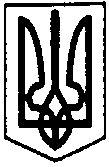 ПЕРВОЗВАНІВСЬКА СІЛЬСЬКА РАДАКІРОВОГРАДСЬКОГО РАЙОНУ КІРОВОГРАДСЬКОЇ ОБЛАСТІ________ СЕСІЯ ВОСЬМОГО СКЛИКАННЯПРОЕКТ РІШЕННЯВід « » ______  2019 року                                                                               №    с. Первозванівка.Про надання дозволу на розроблення проекту землеустрою щодо встановлення межземельної ділянкиКеруючись п. 34 ч. 1 ст. 26 закону України «Про місцеве самоврядування в Україні», ст. 12, 122 Земельного кодексу України, та заслухавши заяву Торош Світлани Сергіївни від 14.12.2018 року , сесія сільської ради:ВИРІШИЛА:1. Надати дозвіл громадянці Торош Світлані Сергіївні на розроблення  проектної  документації із землеустрою щодо відведення  земельної ділянки   орієнтовною  площею – 0,2850 га, в тому числі: рілля - 0,2850 га для ведення особистого селянського господарства із земель  сільськогосподарського призначення КВЦПЗ-01.03.  що перебувають у комунальній власності с. Федорівка  Кіровоградського району, Кіровоградської області.2. Встановити, що остаточна площа вищевказаної земельної ділянки буде визначена після встановлення в натурі (на місцевості) меж земельної ділянки.3. Контроль за виконанням даного рішення покласти на постійну комісію сільської ради з питань земельних відносин, екології, містобудування та використання природних ресурсів.Сільський голова                                                                              П.МУДРАК